КАЛУЖСКАЯ ОБЛАСТЬОТДЕЛ ОБРАЗОВАНИЯ ЖУКОВСКОГО РАЙОНА249192, Калужская область, г. Жуков, ул. Ленина, 10тел. 8 (484-32) 55-461, факс 8 (484-32) 55-461E-mail: obrazovanie40@rambler.ru===================================================================================09  января 2020  г.                                                                                                 № 03/1Руководителям образовательных  учрежденийПлан мероприятий на январь 2020 гЗаведующий   отделом                                                     Н.Г. Чупрунова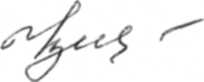 ДАТАМЕРОПРИЯТИЕМЕСТО ПРОВЕДЕНИЯОТВЕТСТВЕННЫЕ12 январяИгры межмуниципального этапа КЭС-БаскетЖуковДиректор «ЦДО им. Маршала Г.К. Жукова»Ю.Н. СоминТренер – преподаватель«ЦДО им. Маршала Г.К. Жукова»В.В.Долматов13 январяСдача документов  для участия в областном смотре-конкурсе на лучшую постановку работы в области физической культуры и спортаКалугаДиректор «ЦДО им. Маршала Г.К. Жукова»Ю.Н. СоминТренер – преподаватель«ЦДО им. Маршала Г.К. Жукова»Побережная Н.А.13 январяРегиональный этап всероссийской олимпиады школьников: русский язык (участники – МОУ СОШ им. Е.Р. Дашковой с углубленным изучением отдельных предметов» г. Кремёнки, МОУ "СОШ №2 имени академика А.И. Берга» г. Жуков, МОУ СОШ им. генерала Захаркина И.Г., г. Кременки)КалугаДиректорМУ «УМЦ» г. ЖуковаВ.А. КуликпреподавательН.Я. Островерхова14 январяРегиональный этап всероссийской олимпиады школьников: обществознание (участники – МОУ "СОШ №2 имени академика А.И. Берга» г. Жуков)КалугаДиректорМУ «УМЦ» г. ЖуковаВ.А. КуликПреподавательГ.В. Парщикова14 январяЗаседание оргкомитета районного конкурса педагогических работниковУМЦДиректорМУ «УМЦ» г. ЖуковаВ.А. КуликМетодист МУ «УМЦ» г. ЖуковаВ.П. Алексеева15 январяРегиональный этап всероссийской олимпиады школьников: обществознание (участники – МОУ "СОШ №2 имени академика А.И. Берга» г. Жуков)г. КалугаДиректорМУ «УМЦ» г. ЖуковаВ.А. КуликПреподавательГ.В. Парщикова16 январяЗаседание РМО учителей предметников «Организация работы районных методических объединений учителей-предметников в 2020 году»МУ «УМЦ»г. ЖуковаДиректорМУ «УМЦ» г. ЖуковаВ.А. Кулик17 январяРегиональный этап всероссийской олимпиады школьников: право (участники –  МОУ СОШ им. Е.Р. Дашковой с углубленным изучением отдельных предметов» г. Кремёнки)г. КалугаДиректорМУ «УМЦ» г. ЖуковаВ.А. КуликПреподавательЕ.Е. Ардальянова17 январяИндивидуальная консультация для участников районного конкурса педагогических работников (по запросу 54970)МУ «УМЦ»г. ЖуковаМетодист МУ «УМЦ» г. ЖуковаВ.П. Алексеева18 январяИгры межмуниципального этапа КЭС-БаскетЖуковДиректор «ЦДО им. Маршала Г.К. Жукова»Ю.Н. СоминТренер – преподаватель«ЦДО им. Маршала Г.К. Жукова»В.В.Долматов18-19 январяЧемпионат и первенство Калужской области по полиатлону в зачет Спартакиады МОКалугаТренер – преподаватель«ЦДО им. Маршала Г.К. Жукова»Л.В. Бурыкина,    17 январяТоварищеская игра по баскетболу среди дев./юн. 2009-2010 г.р.МалоярославецТренер – преподаватель«ЦДО им. Маршала Г.К. Жукова»Мантрова Е.ЮДо 17 январяКонкурс «Старшеклассник года»Образовательные учрежденияМУ ДО «ЦДОим. Маршала Г.К. Жукова»Директора ОУ Методисты ЦДОГусарова Т.С.Сафронова Н.В.18 январяТоварищеская игра по баскетболу среди дев.  2009 г.р.ОбнинскТренер – преподаватель«ЦДО им. Маршала Г.К. Жукова»Мантрова Е.Ю.20 январяРегиональный этап всероссийской олимпиады школьников: астрономия (участники – МОУ "СОШ №2 имени академика А.И. Берга» г. Жуков)КалугаДиректорМУ «УМЦ» г. ЖуковаВ.А. КуликПреподавательС.С.Скороходова21 январяРегиональный этап всероссийской олимпиады школьников: астрономия (участники – МОУ "СОШ №2 имени академика А.И. Берга» г. Жуков)КалугаДиректорМУ «УМЦ» г. ЖуковаВ.А. КуликПреподавательС.С.Скороходова21 январяЗаседание ТПМПК для выпускников 9, 11 классовМУ «УМЦ»г. ЖуковаПредседатель ТПМПКЕ.А. БорисоваДо 21 январяКонкурс сочинений «Без срока давности»Образовательные учрежденияМУ ДО «ЦДОим. Маршала Г.К. Жукова»Директора ОУ Методисты ЦДОГусарова Т.С.Сафронова Н.В.22 январяПрезидентские состязания ( творческо-теоретический конкурс, финальный этап)ЖуковТренер – преподаватель«ЦДО им. Маршала Г.К. Жукова»Побережная Н.А.22 январяЗаседание ТПМПК для выпускников 9, 11 классовМУ «УМЦ»г. ЖуковаПредседатель ТПМПКЕ.А. Борисова23 январяСовещание заведующих ДОУ «Итоги работы дошкольных образовательных учреждений за 2019 год».10.00МУ ДО «ЦЕНТР ДОПОЛНИТЕЛЬНОГО ОБРАЗОВАНИЯ ИМЕНИ МАРШАЛА Г.К. ЖУКОВА»Заместитель заведующего отделом образованияЕ.Г. Берстенева23 январяРегиональный этап всероссийской олимпиады школьников: физика (участники – МОУ "СОШ №2 имени академика А.И. Берга» г. Жуков)КалугаДиректорМУ «УМЦ» г. ЖуковаВ.А. КуликПреподавательС.С.Скороходова25 январяРегиональный этап всероссийской олимпиады школьников: физика (участники – МОУ "СОШ №2 имени академика А.И. Берга» г. Жуков)КалугаДиректорМУ «УМЦ» г. ЖуковаВ.А. КуликПреподавательС.С.Скороходова27 январяРегиональный этап всероссийской олимпиады школьников: биология (участники – МОУ "СОШ №2 имени академика А.И. Берга» г. Жуков, МОУ "Основная общеобразовательная школа ", с. Тарутино")КалугаДиректорМУ «УМЦ» г. ЖуковаВ.А. КуликПреподавательН.В. Паршина23-27 январяЗональные соревнования (4-борье с бегом), ЦФО,СЗФО,ПФОКалугаТренер – преподаватель«ЦДО им. Маршала Г.К. Жукова»Бурыкина Л.В.28 январяСовещание директоров школ «Итоги работы общеобразовательных школ за 2019 год».10.00МОУ «СОШ № 2 им. А.И. Берга»,г. ЖуковЗаведующий отделом образованияН.Г. Чупрунова28 январяРегиональный этап всероссийской олимпиады школьников: литература (участники – МОУ "СОШ №2 имени академика А.И. Берга» г. Жуков, МОУ СОШ им. Е.Р. Дашковой с углубленным изучением отдельных предметов» г. Кремёнки, МОУ СОШ им. генерала Захаркина И.Г., г. Кременки)КалугаДиректорМУ «УМЦ» г. ЖуковаВ.А. КуликПреподавательС.Р. АндрееваДо 28 январяЮниорский водный конкурсШколыМУ ДО «ЦДОим. Маршала Г.К. Жукова»Директора ОУ Методисты ЦДОГусарова Т.С.Сафронова Н.В.29 январяРегиональный этап всероссийской олимпиады школьников: биология (участники – МОУ "СОШ №2 имени академика А.И. Берга» г. Жуков, МОУ "Основная общеобразовательная школа ", с. Тарутино")КалугаДиректорМУ «УМЦ» г. ЖуковаВ.А. КуликПреподавательН.В. Паршина30 январяСпартакиада обучающихся по лыжным гонкам (средние и основные школы)ЖуковТренер – преподаватель«ЦДО им. Маршала Г.К. Жукова»Побережная Н.А.30 январяРегиональный этап всероссийской олимпиады школьников: химия (участники – МОУ "СОШ №2 имени академика А.И. Берга» г. Жуков, МОУ СОШ им. Е.Р. Дашковой с углубленным изучением отдельных предметов» г. Кремёнки, МОУ СОШ №2 г.Белоусово)КалугаДиректорМУ «УМЦ» г. ЖуковаВ.А. КуликПреподаватель Т.А. Ломтева30 январяРегиональный этап всероссийской олимпиады школьников: химия (участники – МОУ "СОШ №2 имени академика А.И. Берга» г. Жуков, МОУ СОШ им. Е.Р. Дашковой с углубленным изучением отдельных предметов» г. Кремёнки, МОУ СОШ №2 г.Белоусово)КалугаДиректорМУ «УМЦ» г. ЖуковаВ.А. КуликПреподаватель Т.А. ЛомтеваС октября до 14 январьАкция «Диалог на равных»ШколыМУ ДО «ЦДО им. Маршала Г.К. Жукова»Директора ОУ Методисты ЦДОГусарова Т.С.Сафронова Н.В.До 12 февраляКонкурс методических разработка «Памятные даты российской истории и культуры»ШколыМУ ДО «ЦДО им. Маршала Г.К. Жукова»Директора ОУ Методисты ЦДОГусарова Т.С.Сафронова Н.В.С октября до 13 февраляКонкурс детско-юношеского творчества по пожарной безопасности «Неопалимая Купина»ШколыМУ ДО «ЦДО им. Маршала Г.К. Жукова»Директора ОУ Методисты ЦДОГусарова Т.С.Сафронова Н.В.С октября до 17 февраляФестиваль детско-юношеского творчества «Таланты и поклонники», тема фестиваля «Осторожно, огонь!»ШколыМУ ДО «ЦДО им. Маршала Г.К. Жукова»Директора ОУ Методисты ЦДОГусарова Т.С.Сафронова Н.В.С октября по 10 мартаКонкурс «Великая Победа!»ШколыМУ ДО «ЦДО им. Маршала Г.К. Жукова»Директора ОУ Методисты ЦДОГусарова Т.С.Сафронова Н.В.С октября по 30 мартаКонкурс «4 шага к успеху»ШколыМУ ДО «ЦДО им. Маршала Г.К. Жукова»Директора ОУ Методисты ЦДОГусарова Т.С.Сафронова Н.В.С октября по 25 апреляКонкурс «Русская иконопись»ШколыМУ ДО «ЦДО им. Маршала Г.К. Жукова»Директора ОУ Методисты ЦДОГусарова Т.С.Сафронова Н.В.Формирование базы данных на выпускников 2019 г. для сдачи ЕГЭ.Отдел образованияЭксперт отдела образованияВ.Е. БолотинаГлавный специалист отдела образованияА.В. ИльюшинаДиректора школна период приемной кампанииОрганизация приема детей в 1 класс общеобразовательных учреждений.Школыдиректора школ эксперт отдела образованияВ.Е. Болотинав течение месяцаОрганизация сдачи статистических отчетов за 2019 год.Отдел образованияСпециалисты отдела образованияпо плану министерства образования и науки Калужской областиОрганизации участия победителей районных олимпиад в региональном этапе Всероссийской олимпиады школьников.г. КалугаДиректорМУ «Учебно-методический центр» г. ЖуковаВ.А. Кулик